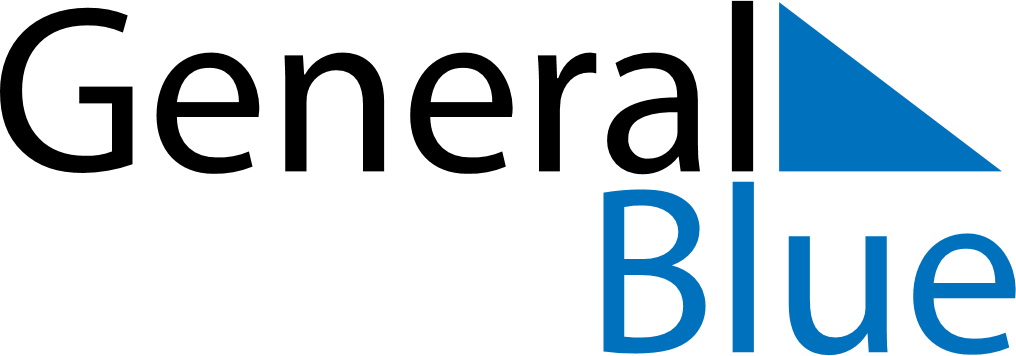 June 2024June 2024June 2024June 2024June 2024June 2024June 2024Oulu, North Ostrobothnia, FinlandOulu, North Ostrobothnia, FinlandOulu, North Ostrobothnia, FinlandOulu, North Ostrobothnia, FinlandOulu, North Ostrobothnia, FinlandOulu, North Ostrobothnia, FinlandOulu, North Ostrobothnia, FinlandSundayMondayMondayTuesdayWednesdayThursdayFridaySaturday1Sunrise: 2:55 AMSunset: 11:36 PMDaylight: 20 hours and 41 minutes.23345678Sunrise: 2:51 AMSunset: 11:40 PMDaylight: 20 hours and 48 minutes.Sunrise: 2:49 AMSunset: 11:43 PMDaylight: 20 hours and 54 minutes.Sunrise: 2:49 AMSunset: 11:43 PMDaylight: 20 hours and 54 minutes.Sunrise: 2:46 AMSunset: 11:46 PMDaylight: 21 hours and 0 minutes.Sunrise: 2:43 AMSunset: 11:50 PMDaylight: 21 hours and 6 minutes.Sunrise: 2:40 AMSunset: 11:53 PMDaylight: 21 hours and 12 minutes.Sunrise: 2:37 AMSunset: 11:56 PMDaylight: 21 hours and 18 minutes.Sunrise: 2:35 AMSunset: 11:59 PMDaylight: 21 hours and 23 minutes.910101112131415Sunrise: 2:32 AMSunset: 12:01 AMDaylight: 21 hours and 28 minutes.Sunrise: 2:30 AMSunset: 12:04 AMDaylight: 21 hours and 33 minutes.Sunrise: 2:30 AMSunset: 12:04 AMDaylight: 21 hours and 33 minutes.Sunrise: 2:28 AMSunset: 12:07 AMDaylight: 21 hours and 38 minutes.Sunrise: 2:26 AMSunset: 12:09 AMDaylight: 21 hours and 43 minutes.Sunrise: 2:24 AMSunset: 12:11 AMDaylight: 21 hours and 47 minutes.Sunrise: 2:23 AMSunset: 12:13 AMDaylight: 21 hours and 50 minutes.Sunrise: 2:21 AMSunset: 12:15 AMDaylight: 21 hours and 54 minutes.1617171819202122Sunrise: 2:20 AMSunset: 12:17 AMDaylight: 21 hours and 56 minutes.Sunrise: 2:19 AMSunset: 12:18 AMDaylight: 21 hours and 59 minutes.Sunrise: 2:19 AMSunset: 12:18 AMDaylight: 21 hours and 59 minutes.Sunrise: 2:18 AMSunset: 12:19 AMDaylight: 22 hours and 1 minute.Sunrise: 2:18 AMSunset: 12:20 AMDaylight: 22 hours and 2 minutes.Sunrise: 2:18 AMSunset: 12:21 AMDaylight: 22 hours and 3 minutes.Sunrise: 2:18 AMSunset: 12:21 AMDaylight: 22 hours and 3 minutes.Sunrise: 2:18 AMSunset: 12:21 AMDaylight: 22 hours and 2 minutes.2324242526272829Sunrise: 2:19 AMSunset: 12:21 AMDaylight: 22 hours and 2 minutes.Sunrise: 2:20 AMSunset: 12:20 AMDaylight: 22 hours and 0 minutes.Sunrise: 2:20 AMSunset: 12:20 AMDaylight: 22 hours and 0 minutes.Sunrise: 2:21 AMSunset: 12:20 AMDaylight: 21 hours and 58 minutes.Sunrise: 2:22 AMSunset: 12:19 AMDaylight: 21 hours and 56 minutes.Sunrise: 2:24 AMSunset: 12:17 AMDaylight: 21 hours and 53 minutes.Sunrise: 2:26 AMSunset: 12:16 AMDaylight: 21 hours and 49 minutes.Sunrise: 2:28 AMSunset: 12:14 AMDaylight: 21 hours and 46 minutes.30Sunrise: 2:30 AMSunset: 12:12 AMDaylight: 21 hours and 41 minutes.